Základní škola Čáslav, příspěvková organizace, Husova 526/15,28601 Čáslav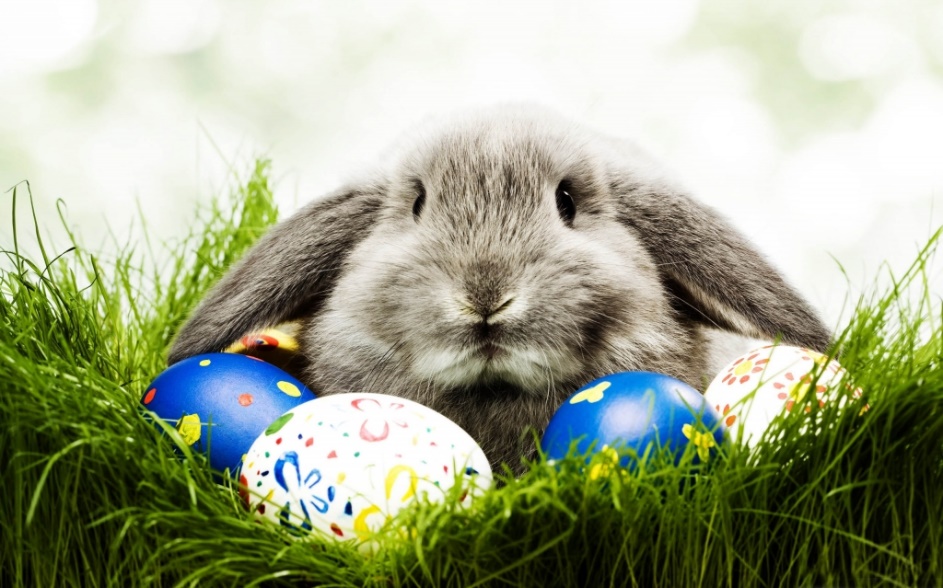 PLÁN PRÁCE NA MĚSÍC DUBEN 2024	Obsah - termín									  5.dubna 2024           Protidrogový vlak pro žáky 8. a  9. ročníku18.dubna 2024        Den bezpečnosti30.dubna 2024        Cvičení v přírodě spojené s opékáním vuřtů29. dubna 2024       Zasedání školního parlamentuŠkolní družina – činnost na měsíc duben dle tematického plánu Duben- Zahradníci a zábavaJarní hry na  hřištiPravidla silničního provozu – navrhujeme semafor  Začarovaný týden – zábavná akce  Týden s Čarodějnicí – čteme a sledujeme pohádky o kouzlení a čarování, mícháme lektvary Šílení vědci - využíváme odpadový materiál (vyrábění, sportovní aktivity)  Velikonoční tvořeníZprávy výchovného poradenství: 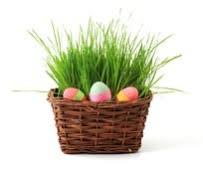 Zápis žáků do 1. třídyV Čáslavi dne 01.04.2024Mgr.Bc. Marika Jelínková